ARCHDIOCESE OF BALTIMORE		REFERENCE CHECK FOR VOLUNTEERSThe Archdiocese of Baltimore and  are committed to providing safe and healthy environments for children and youth.  This commitment is expressed in the Archdiocese of Baltimore’s child and youth protection policies.  All applicants for volunteer service who will have substantial contact with children and youth must provide three references.  These references must be checked and documented before the applicant may begin serving.  has applied to serve at  and has provided your name as a reference.  Please check the appropriate response to the following questions.  Thank you in advance for your assistance.  To your knowledge, has the applicant ever been accused of, charged with, or convicted of child abuse? Yes  NoTo your knowledge, has the applicant ever been terminated from any volunteer service or employment due to suspected child abuse? Yes  NoAre you aware of any reason why the applicant should not be placed in a position where he/she will be working with children and youth? Yes  NoTo your knowledge, is there any reason why applicant should not serve as a volunteer in the Archdiocese of Baltimore? Yes  No	If yes, please explain: What is your relationship to volunteer?  Please provide your electronic signature with date below.I,  , affirm that I am the person who completed this reference form and that the information I provided is true and correct to the best of my knowledge.Date: Please return to: 	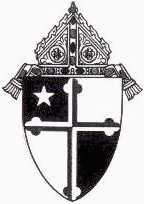 